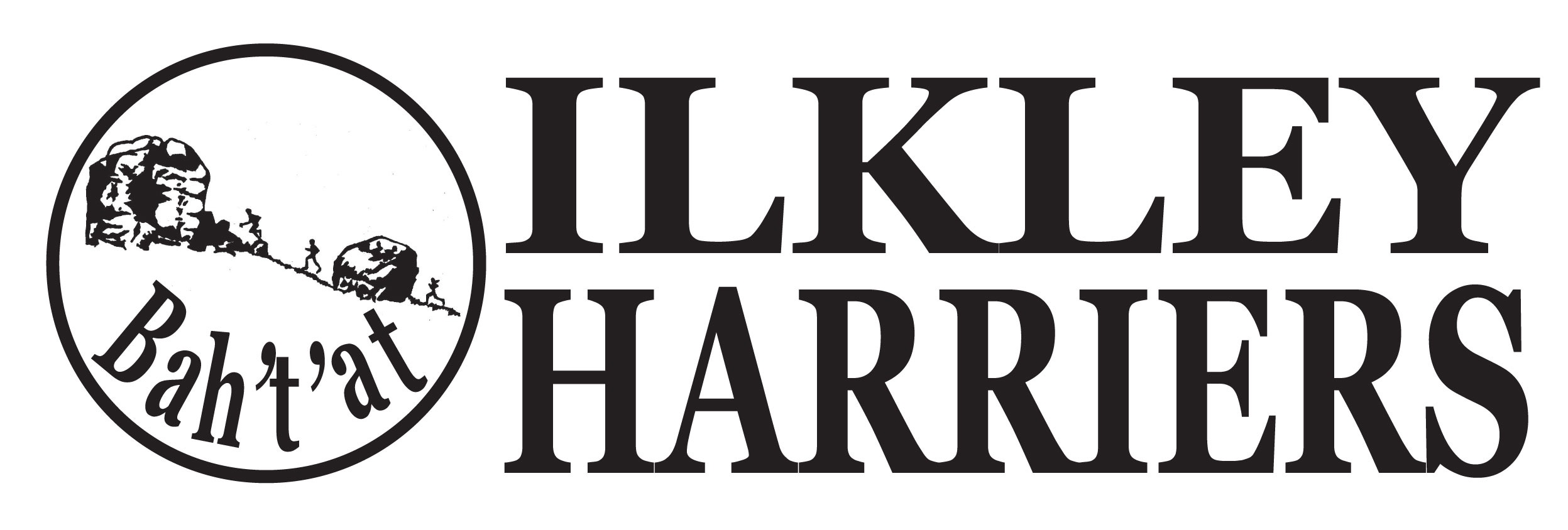 Apologies2.  Minutes of Meeting 6th November 20183.  Matters arising4.  Running the Club:	4.1 Nominations for “Outstanding Achievements”  of the month for December.  	4.2 Review of Christmas events.  		Preparation for arrangements for annual awards do - Sue re the Wheatley.4.3 Membership update on renewals.4.4 Decisions on 2018 awards based on: 		- review of league result (Jane), top 10 times and records set this year (Caroline), hall of 		fame (Hilda)		- members nominations (I’ll send these to the various category leaders below on Thurs 			3rd)		- review of categories preparation - as below:I haven't allocated to Jayne and Malcolm but feel free to make contributions to the prep and certainly on the 8th.  Those below should look over the whole year to remind us what’s happened and ensure, in addition to the members nominations, the list on which we shall make the decision is fully representative.Male runner of the year - Caroline HoweFemale runner of the year - Steve CoyMale runner over 50 - Helen and DickFemale runner over 50 - JeanMale under 23 - Neil ChapmanFemale under 23 - Neil ChapmanMale most improved - HildaFemale most improved - HildaEndurance male - Jane McCEndurance female - Martin ArcherMale Endurance over 50 - Jane McCFemale endurance over 50 - Martin ArcherMale contribution to club - Sue WilliamsonFemale contribution to club - Peter Lewis5.  Developing the Club	5.1 Process for updating Development plan - set date in January for Steve, Martin and Hilda to meet to prepare for next committee meeting6.  AOB thanks to Steve Maslan, Margaret Kleppen and Shirley Wood for all the work on the Juniors proposed compact facility and record disappointmentfor anther time review VLM Harriers place decision process with so many more being rejected in the official ballot and hence requesting harriers paces. e-newsletter distribution listDales way relay proposal - JayneNext meeting: propose 5th February to review awards do and agree development plan for 2019, including committee meetings’ dates.